GLIMPSES OF THE STORYTELLING COMPETION (2019-2020)CLASS II 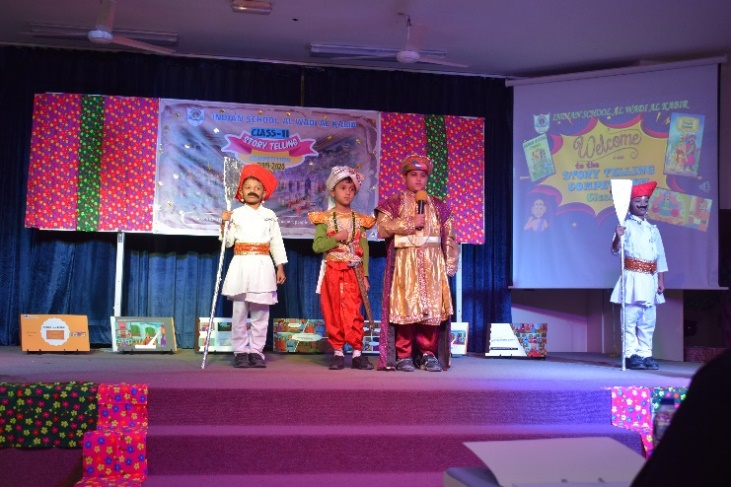 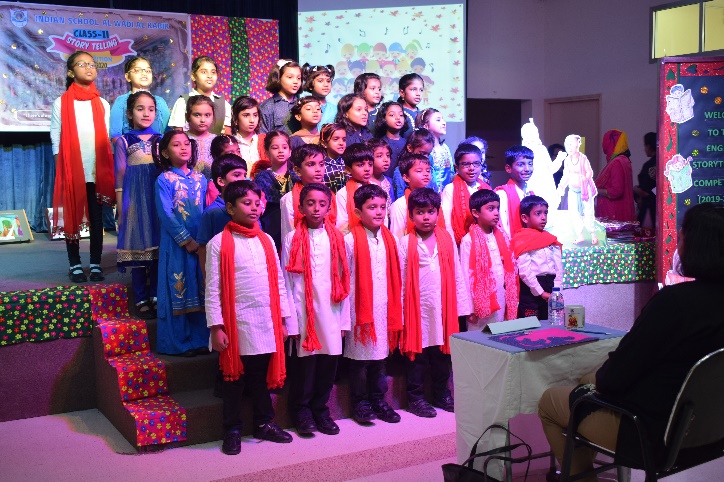 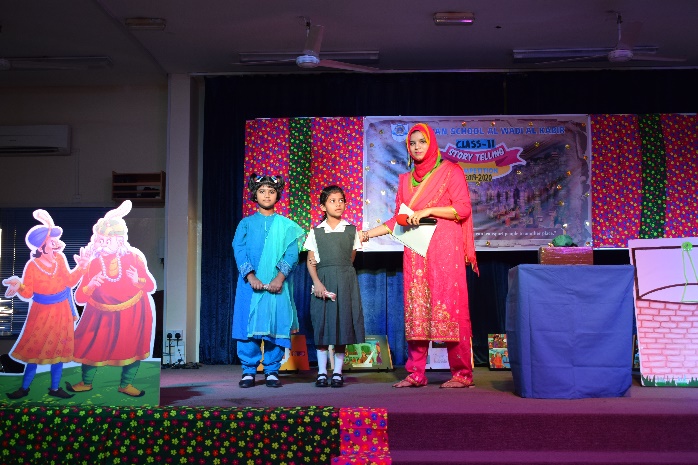 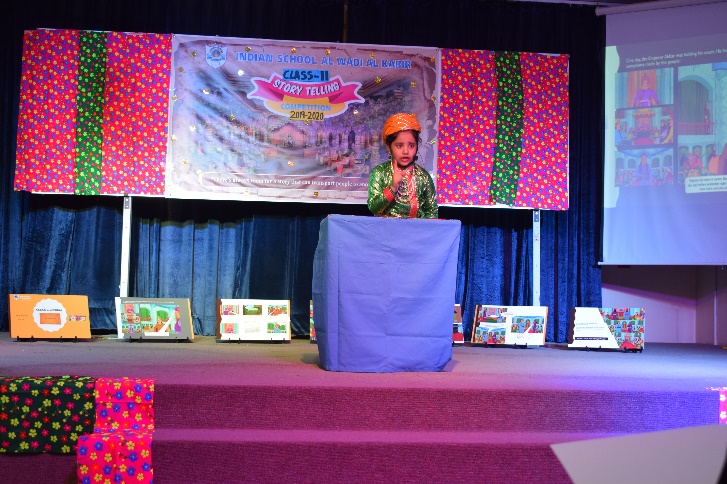 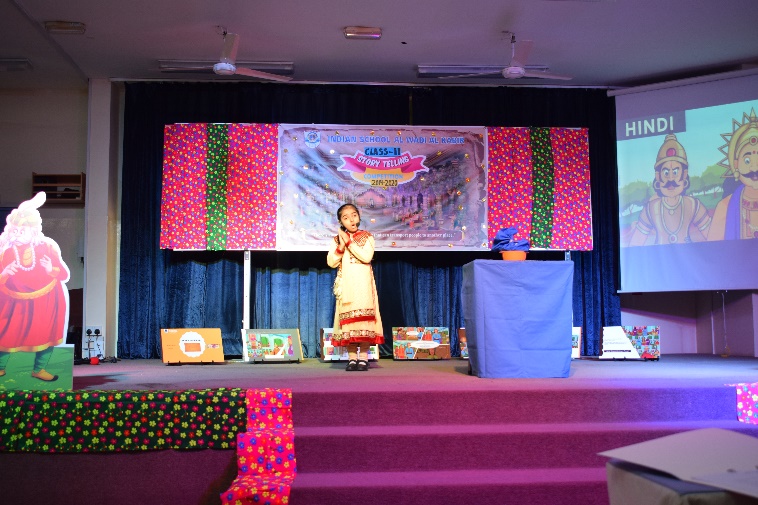 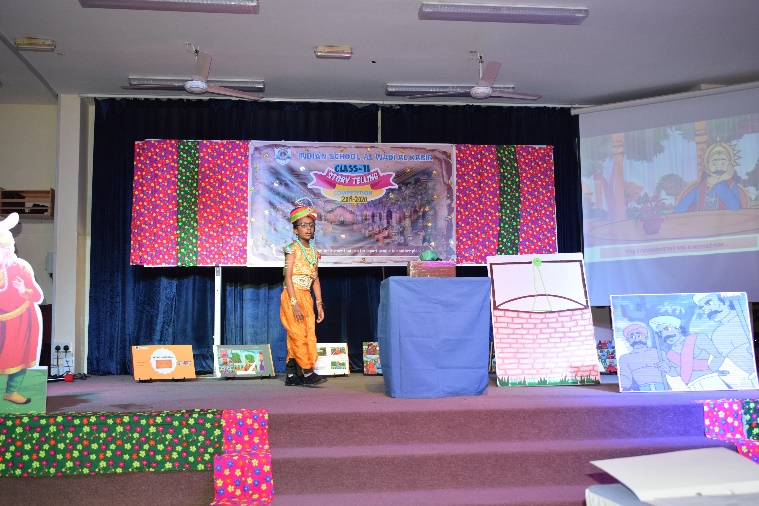 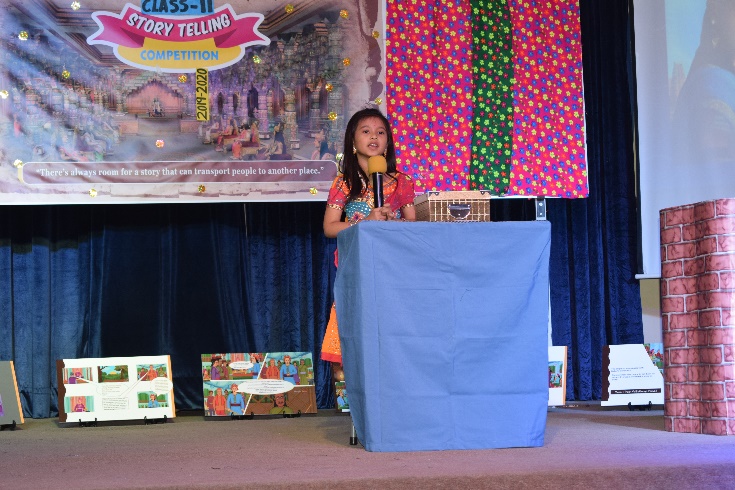 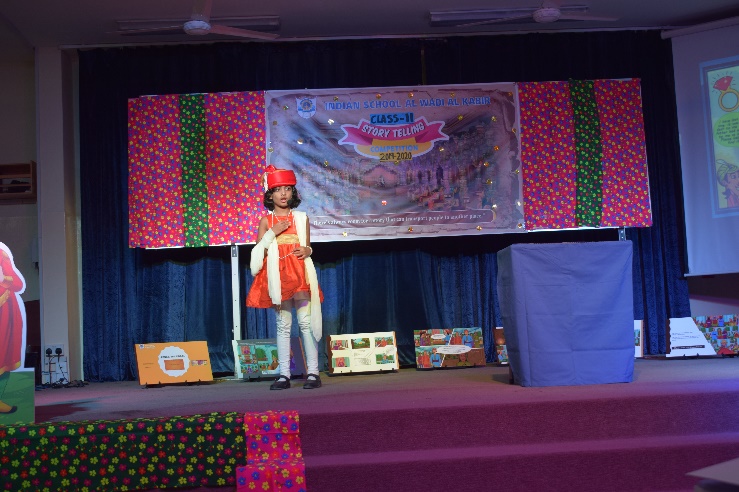 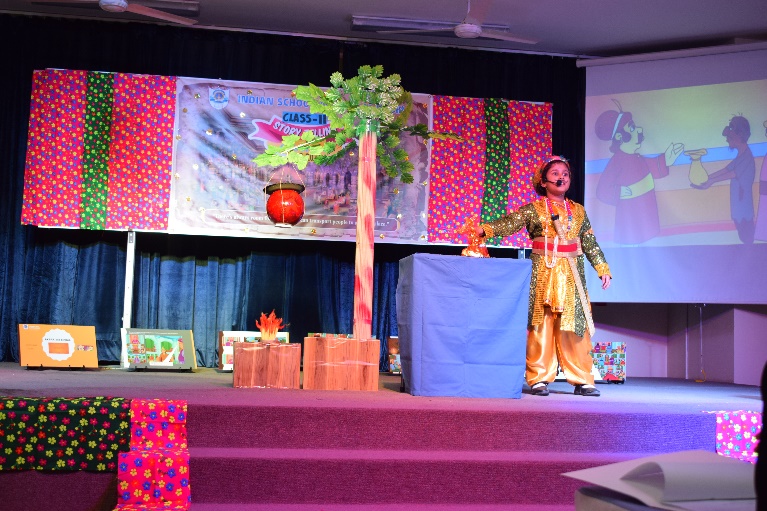 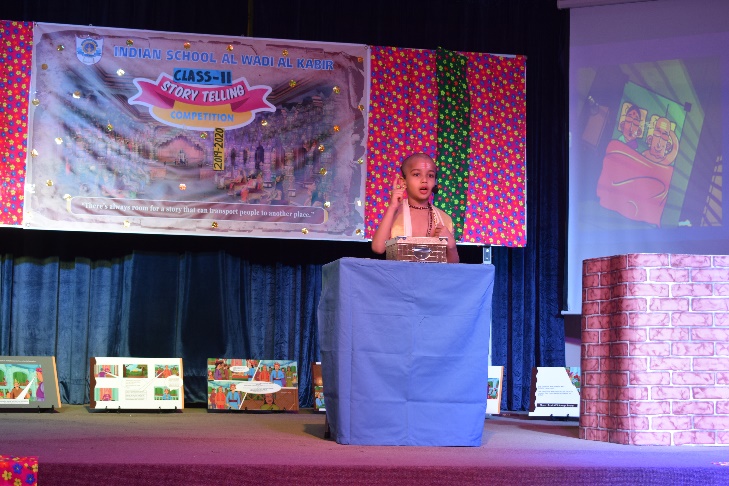 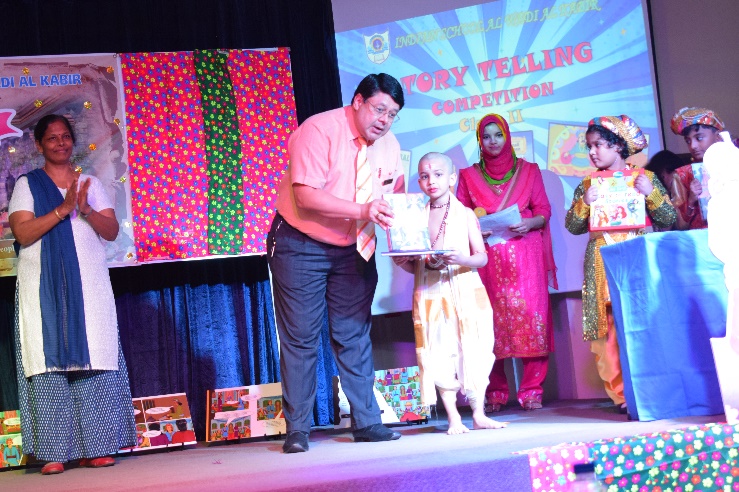 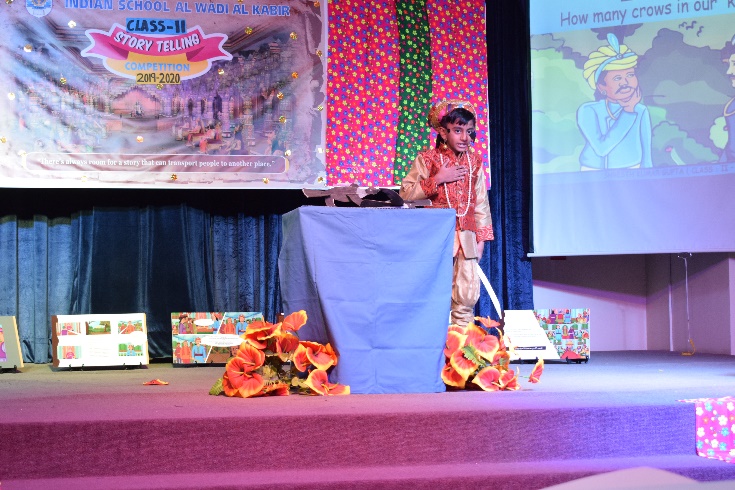 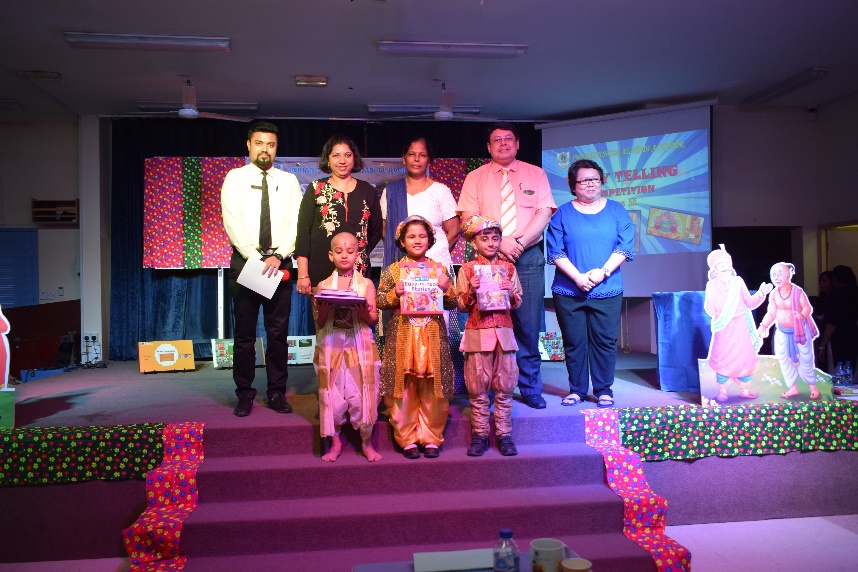 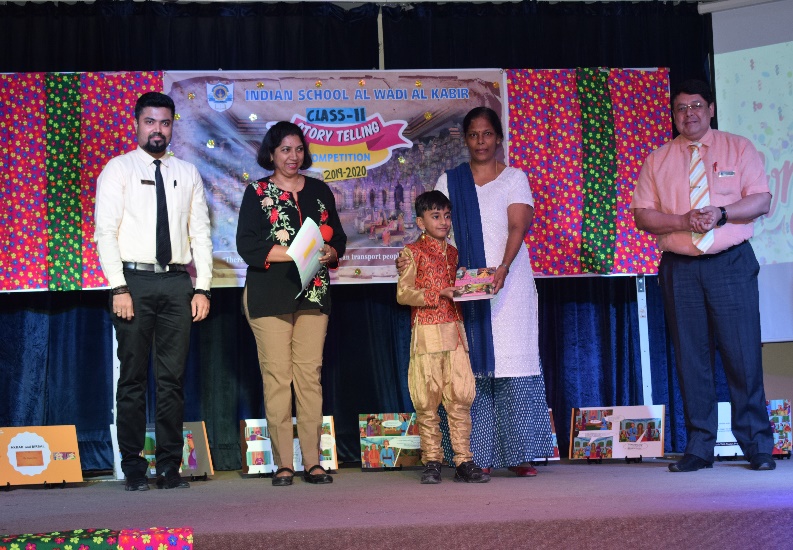 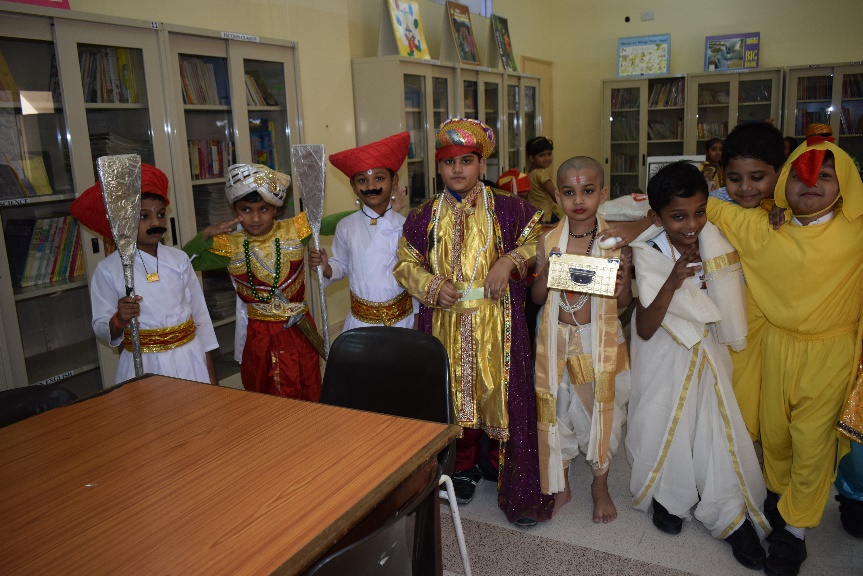 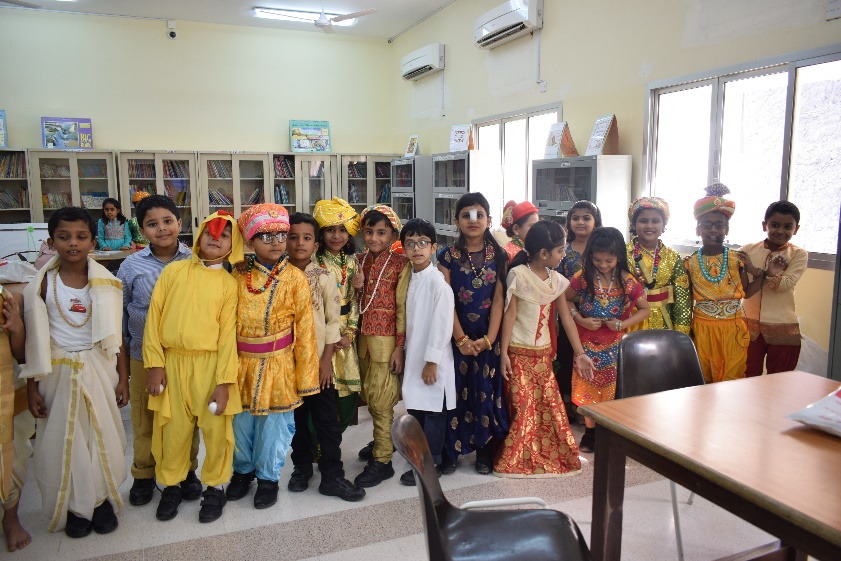 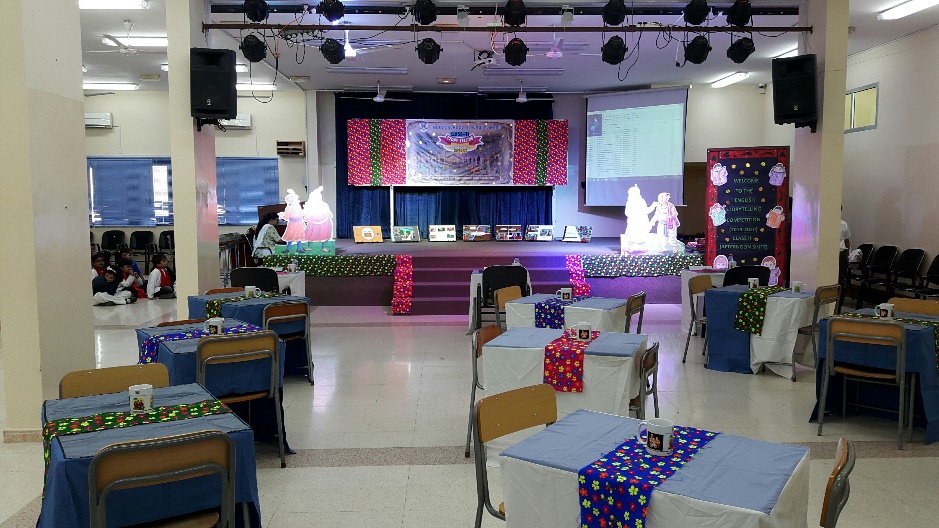 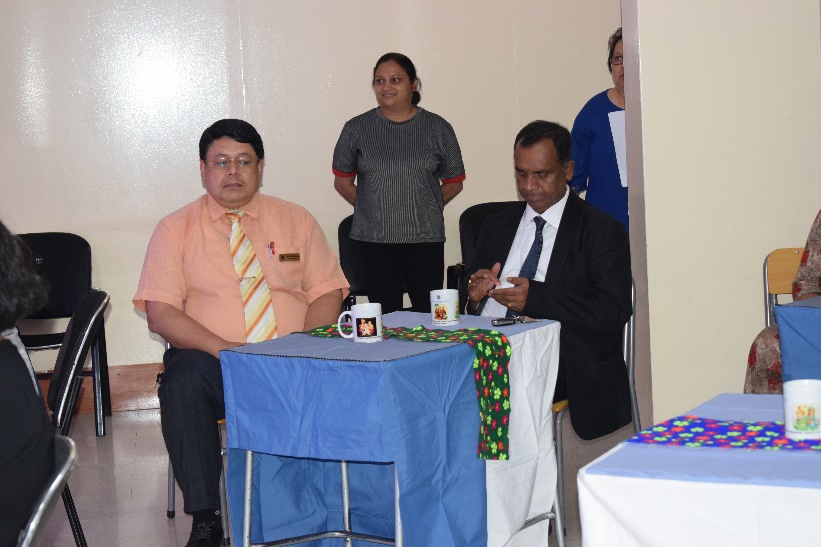 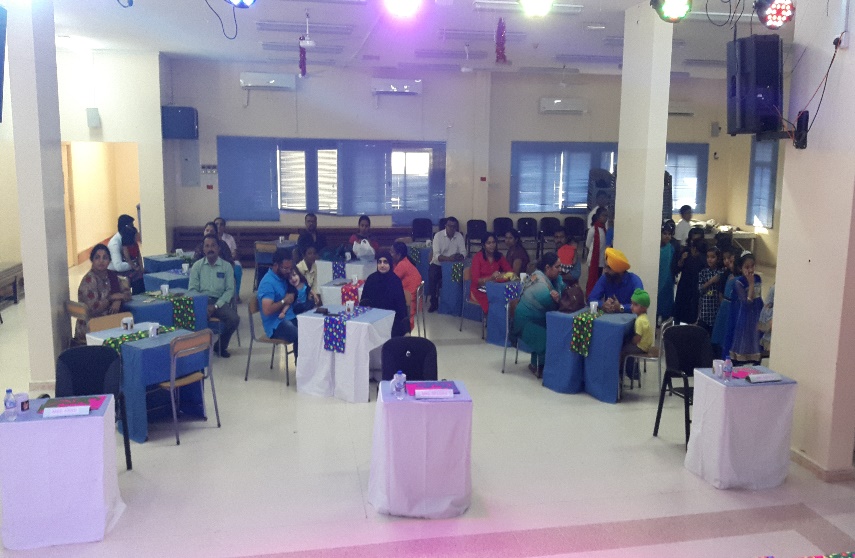 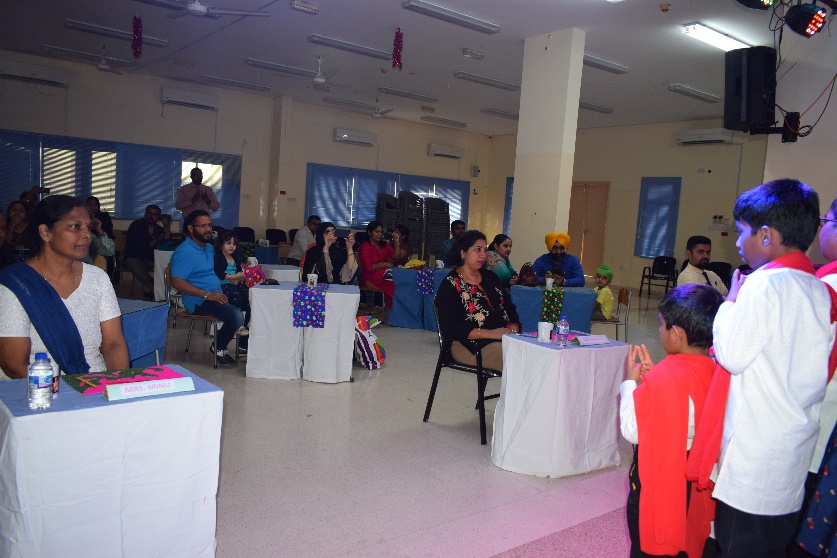 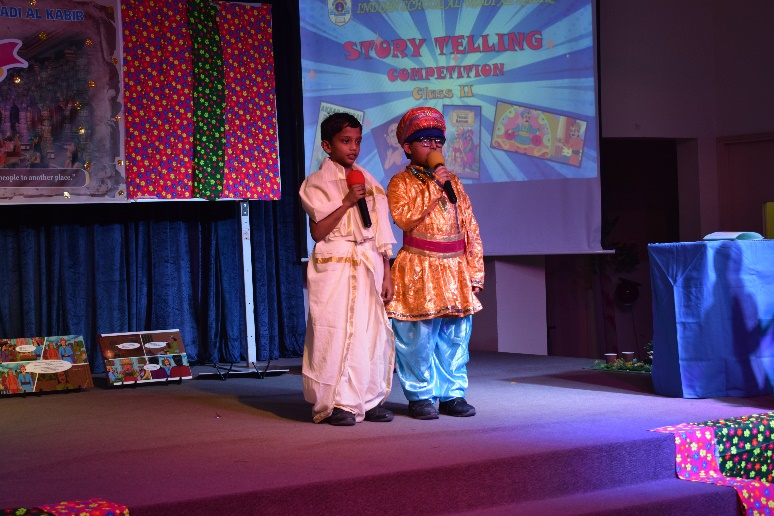 